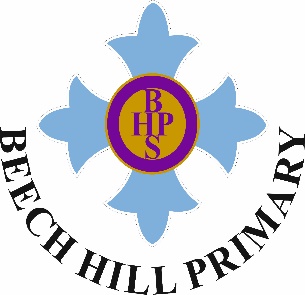 Job DescriptionValour Multi Academy Trust – Beech Hill Primary SchoolPost			Supervisory Assistant Level 1 Grade			N2Responsible to		Head Teacher or Mid-day SupervisorJob Purpose	To supervise children during lunchtime break. Main Duties - GeneralSupervise children when entering and exiting the dining hall and assist during meal service.Ensure children maintain high standards of behaviour and report any cases of misbehaviour.Clean up any spillages.Assist with wiping tables and chairs when necessary. Supervise play during the lunchtime period.Deal with any incidents in line with the schools behaviour policy, record them and pass information on the appropriate staff member.To work well within a team.To abide by the school policies and procedures.To ensure all children feel happy, safe & loved during the lunchtime break.To be responsible for promoting and safeguarding the welfare of children. 